R&D proposal “Small-start type research”
(Component-technology type) called for in FY2020 (Form 1)R&D Project Description (Form 2)* Be sure to check the policies of the R&D supervisors for each area, which are described in the Application Guideline. See “2.1.2 (6) Selection viewpoints” and “Appendix Application Guideline, Chapter 6, Prioritized Theme and Technology Theme for Research Proposals.”1. Summary of this R&D proposal* Provide simple and clear descriptions of the Gist of this R&D proposal, in about 300 words in English.* Describe the goal as quantitatively as possible.* Copy this description and paste it into the “research outline” section of “Basic information” on e-Rad.2. Details of this R&D proposal(1) Goal to be achieved by this R&D project* Describe component-technologies that contribute to the realization of the Prioritized Theme. Provide specifically description in which the success or failure can be judged.(2) Background of the goal setting* Describe assumptions that can contribute to achievement of the Prioritized Theme, as well as those of technical impacts.(3) Achievement methodologies and R&D contents* Originality, Challengeabilty, and Achievability (including technological bottlenecks and degree of difficulty, etc.)(4) Team to conduct feasibility study (add joint researcher(s) if applicable)* Illustrate the R&D team. Ensure that role allotment for goal achievement is clearly indicated. (Correct the following reference chart as appropriate according to the proposed ideas and plans of feasibility study as appropriate.)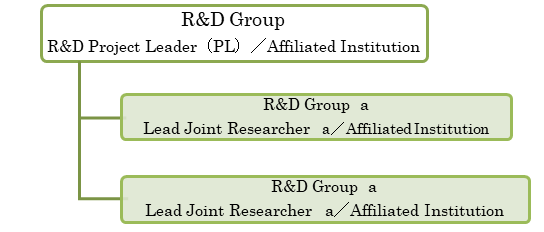 - Do not exceed two A4-size sheets (no exceptions) - 3. Other* If there are conflicts of interest with the R&D supervisor and the R&D proposer, etc., describe the specific contents. Check (2) Managing the conflicts of interest (persons engaged in selection) in the Application Guideline Chapter 2, “2.3.3 Selection method” for the definition of conflicts of interest.R&D Project Proposer (Project Leader) (Form 3)〇 Basic information on the Project Leader (PL)〇 List of achievements by the Project Leader (PL)* Describe up to 20 previous achievements, such as published papers and books, related to this R&D project in chronological order, starting with the most recent.* Follow the instructions below concerning items to be included in papers (the same applies to authored books):* You may choose the order of the items freely.* Place a “●” mark in front of a paper cited in form 2.<Project Leader>(example)- Author(s) (all authors), Title, Journal/Book, Volume, Page numbers and Published yearOther Funding Supports (Form 4)* If the Project Leader and Main Joint Researchers are receiving, applying for, or planning to apply for alternative funding systems or other research subsidies (including from private foundations or overseas organizations), describe the R&D title, R&D period, role, amount of R&D expenses received, and efforts made thus far for each of system or subsidy. Also, see Application Guideline “4.2 Measures against unreasonable duplication and excessive concentration.”* If a description is found to be false, an adopted proposal may be cancelled later.* If, during the selection process for this R&D proposal, a description in this form requires alteration because the research subsidies applied or planned to be applied for, as mentioned above, have been altered, correct this form and send a notification e-mail to the contact indicated at the end of these application requirements.* Copies of the application documents and plans submitted to other systems may be requested during the selection interview.〇 Project leader: XX XX (name)-List, in descending order of the amounts received (over the entire period), subsidies received or expected to be received. Then, describe subsidies applied for and those that you plan to apply for, if applicable.-If a subsidy is being received or you expect to receive it, enter “received.” Enter “applied” if you have applied for but not yet received a subsidy or if you plan to apply for a subsidy.-Describe representative or shared duties under “role.”-Enter the R&D expenses (direct costs) received by the PL.-Describe the distribution ratio of the time required to perform the research relative to 100%, which represents total annual work hours (including not only time for research activities but also educational and therapeutic activities) under “effort” [as defined at the Comprehensive Science, Technology, and Innovation Convention]. Only account for efforts expended or planned to be expended on the presumption that a proposal is adopted by JST-Mirai program, not efforts made in regard to proposals submitted to other research organizations, such as those applied to or those planned to be applied to. The total efforts made during the Small-start type phase and efforts made toward subsidies being received should not exceed 100%.-Add or delete lines as necessary.Protection of Human Rights and Compliance with Laws and Regulations (Form 5)* Describe the measures and actions that you will take if your R&D involves compliance with the related laws and regulations (e.g. research requiring the consent and the cooperation of the other party when implementing the R&D plan, R&D requiring consideration for the handling of personal information and R&D requiring efforts regarding security export control, bioethics and safety measures). This applies to surveys, research, experiments which require an approval procedure in an ethics committee inside and outside the research institution, such as for example questionnaire surveys in which personal information is involved, interview surveys, the use of provided samples, analysis study of the human genome, recombinant DNA experiments, experiments on animals, etc.* When your R&D team includes an overseas joint R&D group, be sure to describe the preparedness on regulations concerning security export control both in PL's research group and the domestic joint research group.* Please indicate where this is not applicable.Prioritized Theme(Example) “Common Platform Technology, Facilities, and Equipment” area Realization of Common Platform Technology, Facilities, and Equipment that creates Innovative Knowledge and ProductsTitle of R&D project* about 20 wordsR&D periodR&D periodMonth, 2020 – Month, Year (   years)R&D budgetR&D budgetR&D cost (direct costs)	(   million yen)Name of R&D Principal InvestigatorAffiliated Institution, Department,TitleEffort for this FYThis fiscal year: 				%Conflicts of interest
with R&D supervisor* CheckConflict of interest with R&D supervisor:			□ Yes  □ No* If “Yes,” describe contents in Form 2 “3. Other”Conflicts of interestwith R&D proposer, etc.* CheckParticipation of R&D proposer-related organizations:		□ Yes  □ No* If “Yes,” describe contents in Form 3 “6. Other.” For details, Check “(2) Managing the conflicts of interest” in the Application Guideline Chapter 2, “2.3.3 Selection method.” If “Yes,” describe contents in (Form 2) “3. Other.”Researcher number* Enter the 8-digit “e-Rad” login ID number which is provided by registering researcher information on the Cross-ministerial Research  and Development Management System (e-Rad)Information on Project LeaderURL: 	Author ID: 	* URL if website (lab website, researchmap page) available for information on Project Leader, or ID if ORCHID ID, Researcher ID, or SCOPUS author ID is knownNameNationality/genderBirth date
(A.D.)Affiliation, titleAcademic history(after graduation from college)Academic history:(Filling-in example)OO year OO university OO department graduationOO year OO graduate school OO department master’s course OO majorOO year OO graduate school OO department doctoral course OO majorOO year Ph.D. (OO major) (OO university)Academic history:(Filling-in example)OO year OO university OO department graduationOO year OO graduate school OO department master’s course OO majorOO year OO graduate school OO department doctoral course OO majorOO year Ph.D. (OO major) (OO university)Academic history:(Filling-in example)OO year OO university OO department graduationOO year OO graduate school OO department master’s course OO majorOO year OO graduate school OO department doctoral course OO majorOO year Ph.D. (OO major) (OO university)Career track(main R&D history and contents)Job history:(Filling-in example)OO year-OO year OO Co., Ltd OO R&D department (development of OOOO)OO year-OO year OO university special associate professor (research on OOOO)OO year-OO year OO Co., Ltd OO department (in charge of OO)Job history:(Filling-in example)OO year-OO year OO Co., Ltd OO R&D department (development of OOOO)OO year-OO year OO university special associate professor (research on OOOO)OO year-OO year OO Co., Ltd OO department (in charge of OO)Job history:(Filling-in example)OO year-OO year OO Co., Ltd OO R&D department (development of OOOO)OO year-OO year OO university special associate professor (research on OOOO)OO year-OO year OO Co., Ltd OO department (in charge of OO)Other special matters(voluntary description on social contributions, international activities)(voluntary description on social contributions, international activities)(voluntary description on social contributions, international activities)Name of programSituationName of R&D projects(name of representative)R&DperiodRole(representative/ shared role)(1) Received expenses (whole period)(2) (FY2021 planned)(3) (FY2020 planned)(4) (FY2019 actual)Effort(%)JST-MiraiProgram (thisProposal)AppliedRepresentativeGrant-in-Aid for Scientific Research(S)Received◊◊ creation by xx(OOOO)2017
Apr.
-2021 Mar.Representative100,000 thousand yen50,000 thousand yen(3) 25,000 thousand yen(4) 5,000 thousand yen 20JST Strategic Basic Research ProgramsCRESTApplied◊◊ upgraded function by xx(OOOO)2019 Oct. 
-2024 Mar.Shared role(1) 140,000 thousand yen(2) 35,000 thousand yen(3)	8,000 thousand yen(4)	-